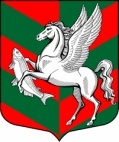 Администрация муниципального образованияСуховское сельское поселениеКировского муниципального района Ленинградской областиП О С Т А Н О В Л Е Н И Е                                                  От 30  января 2023 г. №  20  О порядке финансирования мероприятий по улучшениюусловий и охране труда за счет средств бюджета муниципальногообразования Суховское сельское поселение  Кировскогорайона Ленинградской областиРуководствуясь статьей 225 Трудового кодекса Российской Федерации,  Федеральным законом от 06.10.2003№131-ФЗ«Об общих принципах организации  местного самоуправления в Российской Федерации», приказом Министерства  труда и социальной защиты Российской Федерации от 29.10.2021г  № 771 н « Об  утверждении Примерного перечня ежегодно реализуемых работодателем  мероприятий по улучшению условий и охраны труда, ликвидации или снижению  уровней профессиональных рисков либо недопущению повышения их уровней» и  Уставом муниципального образования муниципальном образовании Суховское сельское поселение  Кировского муниципального района  Ленинградской области   постановляет:  1.Утвердить Порядок финансирования мероприятий по улучшению условий  и охране труда за счет средств бюджета муниципального образования муниципальном образовании Суховское сельское поселение  Кировского муниципального района  Ленинградской области             2.Установить, что утвержденный настоящим Постановлением Порядок  применяется к регулируемым бюджетным правоотношениям с учетом положений  статьи 83 Бюджетного кодекса Российской Федерации.  3. Разместить данное постановление на официальном сайте www.суховское.рф4. Контроль за исполнением постановления оставляю за собой.               Глава администрации                                                           О.В.Бармина                                                      Утвержден         Постановлением администрации МО Суховское сельское поселение                                                                      от 30  января 2023г.№20  ПОРЯДОК  финансирования мероприятий по улучшению  условий и охране труда за счет средств бюджета  Администрации МО Суховское сельское поселение 1.Настоящий Порядок финансирования мероприятий по улучшению условий  и охране труда за счет средств бюджета муниципального образования Администрации МО Суховское сельское поселение (далее - Порядок) разработан в  соответствии со статьей 225 Трудового кодекса Российской Федерации,  устанавливает порядок финансирования мероприятий по улучшению условий и  охране труда за счет средств бюджета муниципального образования Администрации МО Суховское сельское поселение и распространяется на муниципальные учреждения,  финансируемые из средств местного бюджета(далее- муниципальные  учреждения).        2.Финансирование мероприятий по улучшению условий и охране труда  муниципальных учреждений осуществляется за счет средств бюджета  муниципального образования Администрации МО Суховское сельское поселение,  добровольных взносов организаций и физических лиц, а так же за счет средств  внебюджетных источников. Финансирование мероприятий по улучшению условий и охраны труда может осуществляться также за счет добровольных взносов организаций и физических лиц.  3.Финансирование мероприятий по улучшению условий и охраны труда  работодателями осуществляется по следующим перечням:  3.1.Перечень мероприятий по улучшению условий и охраны труда,  ликвидации или снижению уровней профессиональных рисков либо недопущению  повышения их уровней:  1)приобретение стендов, наглядных материалов, научно-технической литературы для проведения инструктажей по охране труда, обучения  безопасным приемам и методам выполнения работ, обучающими и тестирующими программами, круглых столов по охране труда;  2) проведение обучения по охране труда, в том числе обучения безопасным  методами приемам выполнения работ, обучения по оказанию первой помощи  пострадавшим, обучения по использованию(применению)  средств индивидуальной защиты, инструктажей по охране труда, стажировки на  рабочем месте (для определенных категорий работников) и проверки знания  требований охраны труда;  3)проведение обязательных предварительных и периодических  медицинских осмотров (обследований);                         4. Работник не несет расходов на финансирование мероприятий по   улучшению условий и охраны труда. 5. Планирование расходов на мероприятия по улучшению условий и охраны  труда в муниципальных учреждениях Администрации МО Суховское сельское поселение, осуществляется на очередной финансовый год в следующем  порядке:  -в казенных учреждениях Администрации МО Суховское сельское поселение при  составлении бюджетной сметы учреждения.  6.Финансирование мероприятий  по улучшению условий и охраны труда  осуществляется:  -в казенных учреждениях Администрации МО Суховское сельское поселение в  пределах утвержденной бюджетной сметы учреждения;  